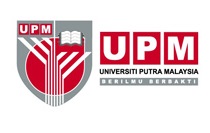 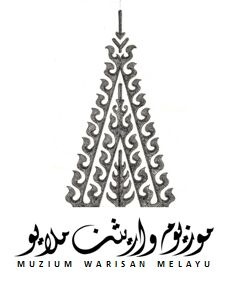 Borang Permohonan Penggunaan Khidmat Fasiliti Muzium Warisan Melayu, FBMK.Nama pemohon: ……………………………………………………………………………………..Tarikh mohon: ……………………………………………Tarikh diperlukan: dari ………………………………. Hingga ………………………………Fakulti/Jabatan/Organisasi: ………………………………………………………………….No.FasilitiTujuan Kegunaan123